РЕПУБЛИКА БЪЛГАРИЯ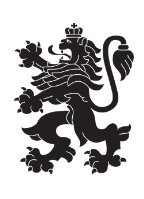 Министерство на земеделиетоОбластна дирекция „Земеделие“ гр.ПазарджикКомисия  по чл.17, ал.1, т.1 от ЗОЗЗ		  Препис - извлечениеПротокол № ПО-10-8От 21.09.2022 год.Р Е  Ш Е Н И Е :№ ПО-10-8от 21 септември 2022 годинаЗА:      Промяна предназначение на земеделските земи за неземеделски нужди и      утвърждаване на площадки и трасета за проектиранеКОМИСИЯТА по чл.17, ал. 1, т.1 от ЗОЗЗРЕШИ:I. На основание чл.22, ал.1 от Закона за опазване на земеделските земи и чл.32, ал.1 от Правилника за прилагане на Закона за опазване на земеделските земи утвърждава площадка за проектиране на обекти, както следва:1. Утвърждава площадка за проектиране на обект: „Вилна сграда”, с която се засягат  около 2 443 кв. м. земеделска земя,  ДЕСЕТА категория, неполивна, съсобственост на С.А.Х. и Е.В.Х. в землището на гр. Батак, поземлен имот с идентификатор 02837.4.22, местност “Дъното”,  община Батак, област Пазарджик при граници посочени в приложената скица.Решението може да бъде обжалвано при условията и по реда на Административнопроцесуалния кодекс.II.На основание чл.24, ал.2 от Закона за опазване на земеделските земи и чл.41, ал.1 от Правилника за прилагане на Закона за опазване на земеделските земи, променя предназначението на земеделска земя, собственост на физически и юридически лица, за нуждите на собствениците, както следва:2. Променя предназначението на  548 кв. м. земеделска земя, ДЕВЕТА категория, неполивна, съсобственост на С.А.Б. и Г.С.К. за изграждане на обект: „Индивидуално вилно строителство /изграждане на една двуфамилна двуетажна сграда/ и път” в землището на гр. Батак, поземлен имот с идентификатор 02837.4.447,  с НТП - „ливада“, местност „Требище”, община Батак, област Пазарджик при  граници посочени в приложената скица и влязъл в сила ПУП-ПРЗ.Собственикът на земята да заплати на основание чл.30, ал.1 от ЗОЗЗ такса по чл.6, т.7 на тарифата в размер на 147,96 лв.Решението може да бъде обжалвано при условията и по реда на Административнопроцесуалния кодекс.При отмяна на решението за промяна предназначението на земята, както и в случаите  по чл.24, ал.5, т.2 и 3 от ЗОЗЗ, заплатената такса по чл.30 не се възстановява.При промяна на инвестиционното намерение относно функционалното предназначение на обекта, на основание чл. 67а, ал. 4 от ППЗОЗЗ се провежда процедурата по глава пета от ППЗОЗЗ.III. На основание чл.24, ал.2 от Закона за опазване на земеделските земи и чл.41, ал.1 от Правилника за прилагане на Закона за опазване на земеделските земи, във връзка чл.17а, ал.3 от ЗОЗЗ променя предназначението на земеделска земя, собственост на физически и юридически лица, за нуждите на собствениците, както следва:3. Променя предназначението на  2 467  кв. м. земеделска земя,  СЕДМА категория, неполивна, собственост на Н.И.Н. за изграждане на обект  “Промишлена дейност – производство, търговия и услуги /изграждане на склад за дървен материал/” в землището на гр. Велинград,  имот с идентификатор 10450.6.202,  с НТП – нива, местност „Синьо блато/Сивек”, община Велинград, област Пазарджик при граници посочени в приложената скица и влязъл в сила ПУП-ПРЗ.Собственикът на земята да  заплати на основание чл.30, ал.1 от ЗОЗЗ такса по чл.6, т.2 и т.1 на тарифата в размер на 3 367,46 лв.Решението може да бъде обжалвано при условията и по реда на Административнопроцесуалния кодекс.При отмяна на решението за промяна предназначението на земята, както и в случаите  по чл.24, ал.5, т.2 и 3 от ЗОЗЗ, заплатената такса по чл.30 не се възстановява.При промяна на инвестиционното намерение относно функционалното предназначение на обекта, на основание чл. 67а, ал. 4 от ППЗОЗЗ се провежда процедурата по глава пета от ППЗОЗЗ.4. Променя предназначението на  3 652 кв. м. земеделска земя, СЕДМА категория, неполивна, съсобственост на Е.Н.К., Д.Н.К. и В.Г.М. за изграждане на обект: „За производство и услуги и за ведомствен път /производстено хале с търговска част и автосервиз/” в землището на гр. Велинград, част от поземлен имот с идентификатор 10450.9.145 /проектни имоти с идентификатори 10450.9.175, 10450.9.173 и 10450.9.174/,  с НТП - „нива“, местност „Сивек”, община Велинград, област Пазарджик при  граници посочени в приложената скица и влязъл в сила ПУП-ПРЗ.Собственикът на земята да заплати на основание чл.30, ал.1 от ЗОЗЗ такса по чл.6, т.2 и т.1  на тарифата в размер на 4984,98 лв.Решението може да бъде обжалвано при условията и по реда на Административнопроцесуалния кодекс.При отмяна на решението за промяна предназначението на земята, както и в случаите  по чл.24, ал.5, т.2 и 3 от ЗОЗЗ, заплатената такса по чл.30 не се възстановява.При промяна на инвестиционното намерение относно функционалното предназначение на обекта, на основание чл. 67а, ал. 4 от ППЗОЗЗ се провежда процедурата по глава пета от ППЗОЗЗ.5. Променя предназначението на общо 724 кв. м. земеделска земя,  неполивна, от която 693 кв.м. ПЕТА категория, собственост на Ц.А.Ч. за изграждане на обект „Индивидуално жилищно строителство, търговия и услуги” поземлен имот с идентификатор 62004.8.969 по КККР на гр. Ракитово,  с НТП - „нива“, местност „Пазарски път”, община Ракитово, област Пазарджик и 31 кв.м. СЕДМА категория, общинска собственост, „За път- транспортен достъп до обекта“, за нуждите на Ц.А.Ч., поземлен имот с идентификатор 62004.8.971 по КККР на гр. Ракитово, с НТП – „селскостопански, горски, ведомствен път“, местност „Пазарски път“, община Ракитово, област Пазарджик, при граници, посочени в приложените скици, влязъл в сила ПУП-ПРЗ.Цанко Алдинов Чукалов да заплати на основание чл. 30, ал. 1 от ЗОЗЗ, такса по чл. 3 и чл. 6, т. 7 и т. 1 на тарифата, в размер на 705,60 лева и да отнеме и оползотвори хумусния пласт от площадката.Решението може да бъде обжалвано при условията и по реда на Административнопроцесуалния кодекс.При отмяна на решението за промяна предназначението на земята, както и в случаите  по чл.24, ал.5, т.2 и 3 от ЗОЗЗ, заплатената такса по чл.30 не се възстановява.При промяна на инвестиционното намерение относно функционалното предназначение на обекта, на основание чл. 67а, ал. 4 от ППЗОЗЗ се провежда процедурата по глава пета от ППЗОЗЗ.IV. На основание § 30, ал. 2 от Преходните и заключителни разпоредби към Закона за изменение и допълнение на Закона за посевния и посадъчния материал:6. Потвърждава Решение № К-4/13.04.2007 год., точка 29, на Комисията по чл.17, ал.1, т.1 от ЗОЗЗ към ОД „Земеделие“ гр. Пазарджик, със следното съдържание:„Променя предназначението на 3 073  кв.м. земеделска земя от четвърта категория, поливна, собственост на А.П.Г. за изграждане на обект ”Автоцентър” в землището на с. Мало Конаре, имот № 139088, местност  “Азмака”, община Пазарджик, обл. Пазарджик при граници посочени в приложената скица и влязъл в сила ПУП.Собственикът на земята да отнеме и оползотвори хумустния пласт от площадката и заплати на основание чл.30 от ЗОЗЗ такса по чл.6, т.1 на тарифата в размер на 3355,72 лв.Забележка: С оглед нормалното изграждане и функциониране на обекта, община Пазарджик следва да проведе процедура по промяна предназначение на полския път, осигуряващ достъп до имота.“Земеделската земя с площ от 3 073 кв.м., предмет на настоящото решение, е в границите на поземлен  имот с идентификатор 46749.139.88 по КККР на с. Мало Конаре, одобрена със заповед № РД-18-248/24.08.2017 год. на изпълнителен директор на АГКК, собственост на „Е.“ ЕООД.Заинтересованото лице да заплати  на основание чл. 30, ал. 1 от ЗОЗЗ, такса по чл.6, т.1 на Тарифата в размер на 3116,02 лева, представляваща разликата между внесената такса в размер на 3 355,72 лева, посочена в Решение № К-4/13.04.2007 год., точка 29 на Комисията по чл.17, ал.1, т.1 от ЗОЗЗ и определената такса по действащата към момента на внасяне на предложението тарифа в размер на 6471,74 лв.Преди започване на строителството да се отнеме и оползотвори  хумусния пласт от терена, върху който ще се извършва изграждането на обекта.Решението може да бъде обжалвано при условията и по реда на Административнопроцесуалния кодекс.При отмяна на решението за промяна предназначението на земята, както и в случаите  по чл.24, ал.5, т.2 и 3 от ЗОЗЗ, заплатената такса по чл.30 не се възстановява.При промяна на инвестиционното намерение относно функционалното предназначение на обекта, на основание чл. 67а, ал. 4 от ППЗОЗЗ се провежда процедурата по глава пета от ППЗОЗЗ.7. Потвърждава Решение № РД-10-2/12.03.2009 год., точка 54, на Комисията по чл.17, ал.1, т.1 от ЗОЗЗ към ОД „Земеделие“ гр. Пазарджик, със следното съдържание:„Променя предназначението на около 932 кв.м. земеделска земя от седма категория, неполивна, собственост на Д.Р.И. за изграждане на обект ”Жилищно строителство-апартаментен тип, търговия и услуги” в землището на гр. Велинград, имот № 003125, местност  “Тудора/Потока”, общ. Велинград, област Пазарджик при граници посочени в приложената скица и влязъл в сила ПУП.Собственикът на земята да заплати на основание чл.30 от ЗОЗЗ такса по чл. 6, т.1,7 на тарифата в размер на  848.12  лв.“Земеделската земя с площ от 852 кв.м., предмет на настоящото решение е в границите на поземлен  имот с идентификатор 10450.3.125 по КККР на гр. Велинград, одобрена със заповед № РД-18-1214/06.06.2018 год. на изпълнителен доректор на АГКК, собственост на Лиляна Иванова Шумарева.На основание § 30, ал. 3 и ал. 4 от Преходните и заключителни разпоредби към Закона за изменение и допълнение на Закона за посевния и посадъчния материал и нотариално заверена декларация постъпила в ОД „Земеделие“ гр. Пазарджик с вх. № ПО-10-107-3/19.09.2022 г., с нотариална заверка на  подписите и съдържанието с рег. №№ 2476 и 2477 от 16.09.2022 г., на К. Й.-Ц., нотариус в район – Районен съд Велинград с рег. № 747 на Нотариалната камара, с която Л.И.Ш., декларира отказ от възстановяване на разликата между внесената такса за промяна на предназначението, посочена в Решение № РД-10-2/12.03.2009г., т. 54 на Комисията по чл. 17, ал. 1, т. 1 от ЗОЗЗ към ОД „Земеделие” гр. Пазарджик и определената такса по чл. 6, т.1 и т.7 от действащата към момента на внасяне на предложението тарифа, не се дължи такса за заплащане, както и за възстановяване.Решението може да бъде обжалвано при условията и по реда на Административнопроцесуалния кодекс.При отмяна на решението за промяна предназначението на земята, както и в случаите  по чл.24, ал.5, т.2 и 3 от ЗОЗЗ, заплатената такса по чл.30 не се възстановява.При промяна на инвестиционното намерение относно функционалното предназначение на обекта, на основание чл. 67а, ал. 4 от ППЗОЗЗ се провежда процедурата по глава пета от ППЗОЗЗ.8. Потвърждава Решение № К-6/25.06.2008год., точка  119, на Комисията по чл.17, ал.1, т.1 от ЗОЗЗ към ОД „Земеделие“ гр. Пазарджик, със следното съдържание:„Променя предназначението на 9 337 кв.м. земеделска земя от седма категория, неполивна, собственост на  „А.Д.Г.” ООД за изграждане на обект ”Вилно селище” в землището на гр. Батак, имот № 903099, местност  “Еньов камък”, община Батак, област Пазарджик при граници посочени в приложената скица и влязъл в сила ПУП.Собственикът на земята да заплати на основание чл.30 от ЗОЗЗ такса по чл.6, т.7 на тарифата в размер на 5 718,91 лв.“Земеделската земя с площ от 9 337 кв.м., предмет на настоящото решение, е в границите на поземлен  имот с идентификатор 02837.6.433 по КККР на гр. Батак, одобрена със заповед № РД-18-10/12.04.2011 год. на изпълнителен директор на АГКК, собственост на Радка Тодорова Калканджиева. Заинтересованото лице да заплати  на основание чл. 30, ал. 1 от ЗОЗЗ, такса по чл.6, т.7, във връзка с чл.5, ал.2, т.3 на Тарифата в размер на 8986,87 лева, представляваща разликата между внесената такса в размер на 5718,91 лева, посочена в Решение № К-6/25.06.2008 год., точка 119 на Комисията по чл.17, ал.1, т.1 от ЗОЗЗ и определената такса по действащата към момента на внасяне на предложението тарифа в размер на 14 705,78 лв.Решението може да бъде обжалвано при условията и по реда на Административнопроцесуалния кодекс.При отмяна на решението за промяна предназначението на земята, както и в случаите  по чл.24, ал.5, т.2 и 3 от ЗОЗЗ, заплатената такса по чл.30 не се възстановява.При промяна на инвестиционното намерение относно функционалното предназначение на обекта, на основание чл. 67а, ал. 4 от ППЗОЗЗ се провежда процедурата по глава пета от ППЗОЗЗ.